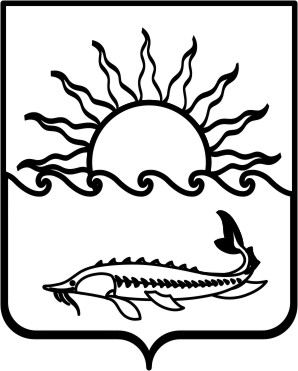 Р Е Ш Е Н И ЕСОВЕТА МУНИЦИПАЛЬНОГО ОБРАЗОВАНИЯПРИМОРСКО-АХТАРСКИЙ  РАЙОНшестого созываот  31  мая  2017 года                                                                                          № 247   город  Приморско-Ахтарск  Об утверждении порядка ведения перечня видов муниципального контроля и органов местного самоуправления, уполномоченных на их осуществление на территории муниципального образования Приморско-Ахтарский районВ соответствии с Федеральным законом от 26 декабря 2008 года                              № 294-ФЗ «О защите прав юридических лиц и индивидуальных предпринимателей при осуществлении государственного контроля (надзора) и муниципального контроля», Совет муниципального образования  Приморско-Ахтарский район РЕШИЛ: 1. Утвердить порядок ведения перечня видов муниципального контроля и органов местного самоуправления, уполномоченных на их осуществление на территории муниципального образования Приморско-Ахтарский район (прилагается).2. Контроль за выполнением настоящего решения возложить на постоянную депутатскую комиссию Совета муниципального образования Приморско-Ахтарский район по бюджету и муниципальной собственности.3. Решение вступает в силу со дня его официального опубликования.                                                                        ПРИЛОЖЕНИЕПОРЯДОК ведения перечня видов муниципального контроля и органов местного самоуправления, уполномоченных на их осуществление на территории муниципального образования Приморско-Ахтарский район1. Настоящий Порядок ведения перечня видов муниципального контроля и органов местного самоуправления, уполномоченных на их осуществление на территории муниципального образования Приморско-Ахтарский район (далее –Порядок), разработан в целях обеспечения соблюдения прав юридических лиц, индивидуальных предпринимателей и граждан при осуществлении муниципального контроля на территории муниципального образования  Приморско-Ахтарский район, обеспечения доступности и прозрачности сведений об осуществлении видов муниципального контроля органами местного самоуправления, уполномоченных на их осуществление, и определяет правила ведения перечня видов муниципального контроля и орган местного самоуправления, уполномоченный на их осуществление.2. Муниципальный контроль осуществляется администрацией муниципального образования Приморско-Ахтарский район в лице ее отраслевых (функциональных) органов - отделов, уполномоченных на осуществление муниципального контроля.3. Перечень видов муниципального контроля и органов местного самоуправления, уполномоченных на их осуществление на территории муниципального образования Приморско-Ахтарский район (далее – Перечень), представляет собой систематизированный перечень сведений:1) о видах муниципального контроля, осуществляемого администрацией муниципального образования Приморско-Ахтарский район;2) об установленных законодательством основаниях осуществления муниципального контроля;3) об органах местного самоуправления муниципального образования Приморско-Ахтарский район – отделах администрации муниципального образования Приморско-Ахтарский район, уполномоченных на осуществление соответствующих видов муниципального контроля.4. Ведение Перечня осуществляет правовой отдел администрации муниципального образования  Приморско-Ахтарский район.5. Перечень ведётся на основании представленных отделами администрации муниципального образования Приморско-Ахтарский район, уполномоченными на осуществление муниципального контроля, сведений, содержащих информацию, предусмотренную пунктом 3 настоящего Порядка.6. Ответственность за своевременность, полноту и достоверность направления в правовой отдел администрации муниципального образования Приморско-Ахтарский район предложений по актуализации Перечня несут должностные лица, осуществляющие муниципальный контроль.7. Правовой отдел администрации в срок не более 30 дней рассматривает представленные должностными лицами отделов администрации предложения по актуализации Перечня и осуществляет соответствующую корректировку Перечня8. Информация, включенная в Перечень, является общедоступной и подлежит размещению на официальном сайте администрации муниципального образования Приморско-Ахтарский район в информационно-телекоммуникационной сети «Интернет».9. Обновление Перечня (внесение в него изменений) осуществляется по мере поступления в правовой отдел администрации муниципального образования  Приморско-Ахтарский район информации от уполномоченных на осуществление муниципального контроля отделов администрации.10. Перечень утверждается муниципальным правовым актом администрации муниципального образования Приморско-Ахтарский район и ведется по форме согласно приложению, к настоящему Порядку.Первый заместитель главымуниципального образования Приморско-Ахтарский район                                                             Е.В. Путинцев                                                                                           ПРИЛОЖЕНИЕ                                                                                       к Порядку ведения перечня видов муниципального контроля и органов местного самоуправления, уполномоченных на их осуществление на территории муниципального образования Приморско-Ахтарский районФорма Перечня видов муниципального контроля и органов местного самоуправления, уполномоченных на их осуществление на территории муниципального образования Приморско-Ахтарский районПервый заместительглавы муниципального образования Приморско-Ахтарский район                                                              Е.В. ПутинцевПредседатель Совета муниципального образования Приморско-Ахтарский район                                                                           Е.А. КутузоваИсполняющий обязанности  главымуниципального образования Приморско-Ахтарский район                                                                           Е. В. ПутинцевУТВЕРЖДЕНрешением Совета муниципального образования Приморско-Ахтарский районот 31.05.2017  №247№п/пНаименование видов муниципального контроля, осуществляемого на территории муниципального образования Приморско-Ахтарский районНаименование органа местного самоуправления муниципального образования Приморско-Ахтарский район, уполномоченного на осуществление соответствующего вида муниципального контроля (с указанием наименования структурного подразделения органа местного самоуправления муниципального образования Приморско-Ахтарский район, наделенного соответствующими полномочиями)Реквизиты нормативных правовых актов РФ и муниципального образования Приморско-Ахтарский район, регулирующих соответствующий вид муниципального контроля1.23